КОМИТЕТ КУЛЬТУРЫВОЛГОГРАДСКОЙ ОБЛАСТИПРИКАЗот 19 марта 2024 г. N 01-20/90О СОЗДАНИИ ОБЩЕСТВЕННОГО СОВЕТА ПРИ КОМИТЕТЕ КУЛЬТУРЫВОЛГОГРАДСКОЙ ОБЛАСТИВ соответствии с приказом комитета культуры Волгоградской области от 07 апреля 2023 г. N 01-20/102 "Об общественном совете при комитете культуры Волгоградской области" приказываю:1. Утвердить состав общественного совета при комитете культуры Волгоградской области.2. Ответственным секретарем общественного совета при комитете культуры Волгоградской области назначить Лотко Диану Вячеславовну, консультанта отдела государственной культурной политики и государственных программ комитета культуры Волгоградской области.3. Настоящий приказ вступает в силу со дня его подписания и подлежит официальному опубликованию.Председатель комитетаС.В.МАЛЫХУтвержденприказомкомитета культурыВолгоградской областиот 19.03.2024 N 01-20/90СОСТАВОБЩЕСТВЕННОГО СОВЕТА ПРИ КОМИТЕТЕ КУЛЬТУРЫВОЛГОГРАДСКОЙ ОБЛАСТИ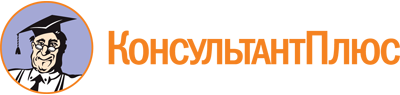 Приказ комитета культуры Волгоградской обл. от 19.03.2024 N 01-20/90
"О создании общественного совета при комитете культуры Волгоградской области"Документ предоставлен КонсультантПлюс

www.consultant.ru

Дата сохранения: 20.05.2024
 1.АзаровСтанислав Александрович-индивидуальный предприниматель Азаров Станислав Александрович2.АрутюновДмитрий Рафаэлович-старший научный сотрудник государственного бюджетного учреждения культуры "Волгоградский музей изобразительных искусств им. И.И. Машкова", заместитель председателя Общественного совета при ГУ МВД России по Волгоградской области3.БезугловаИнна Вячеславовна-профессор кафедры фортепианного исполнительства государственного бюджетного учреждения высшего образования "Волгоградская консерватория имени П.А. Серебрякова"4.БелоножкинАндрей Юрьевич-член аппарата исполнительного комитета Волгоградского регионального отделения общероссийской общественной организации "Ассоциация юристов России"5.БогданенкоМаксим Павлович-заместитель директора государственного бюджетного учреждения культуры "Агентство по проведению культурно-массовых мероприятий", директор автономной некоммерческой организации "Центр реализации культурных проектов "Связь Времен"6.ВасилевскаяАнна Александровна-директор частного учреждения "Военно-исторический музей "Наследие"7.ГолышеваЗлата Олеговна-заместитель руководителя регионального отделения Всероссийского общественного движения добровольцев в сфере культуры "Волонтеры культуры" Волгоградской области8.ГусеваОльга Сергеевна-председатель Волгоградской областной организации Общероссийского профессионального союза работников культуры9.ДементьевАлексей Владимирович-директор федерального государственного бюджетного учреждения культуры "Государственный историко-мемориальный музей-заповедник "Сталинградская битва", член Общероссийской общественно-государственной организации "Российское военно-историческое общество"10.ЗабелинаАлла Владимировна-артист драмы государственного бюджетного учреждения культуры "Волгоградский государственный Новый экспериментальный театр", член Волгоградского регионального отделения Общероссийской общественной организации "Союз театральных деятелей Российской Федерации"11.КнязевЕвгений Вячеславович-директор муниципального автономного учреждения "Информационное агентство Волгограда", председатель Общественной палаты Волгограда12.КовешниковаТатьяна Васильевна-председатель Волгоградского областного отделения Всероссийской творческой общественной организации "Союз Художников России"13.МальченкоАнатолий Андреевич-директор государственного бюджетного учреждения культуры "Волгоградский областной краеведческий музей", член Общественной палаты Волгограда14.НайденовЮрий Павлович-старший преподаватель, концертмейстер государственного бюджетного учреждения высшего образования "Волгоградская консерватория имени П.А. Серебрякова"15.НикитенкоОльга Григорьевна-профессор кафедры государственного образовательного бюджетного учреждения культуры высшего образования "Волгоградский государственный институт искусств и культуры", член общероссийской общественной организации "Российский фольклорный союз"16.СераяСветлана Викторовна-директор общества с ограниченной ответственностью "Книготорговое предприятие "Кассандра", член президиума Общественной организации "Волгоградский областной союз женщин"17.СпицынДмитрий Владимирович-преподаватель муниципального бюджетного учреждения дополнительного образования Волгограда "Детская музыкальная школа N 8"18.СтусенкоГалина Петровна-методист государственного образовательного бюджетного учреждения культуры высшего образования "Волгоградский государственный институт искусств и культуры", член первичной профсоюзной организации государственного образовательного бюджетного учреждения культуры высшего образования "Волгоградский государственный институт искусств и культуры"